Adding Decimals Notes					Name _______________________Review of Integer Rules:  If the signs are the same, you _____________ and just take the sign of the numbers  If the signs are different, you ______________ and take the sign of what you have more ofSteps:_______________ your decimalsAdd in _________ as placeholders.Use estimation to check if the answer is reasonable.Examples:1) 3.62 + 18.57		CHECK:		2) -9 + 3.245			CHECK:3) –5.78 + (-18.3)		CHECK:		4) -7.25 + 12.49		CHECK: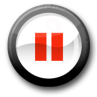 Pause the video and try these on your own!Then press play and check your answers with a color pen.1) 6.98 + 14.27		CHECK:		2) –8.46 + (-19.2)		CHECK:3) -6.72 + 4.16		CHECK:		4) 3.8 + (-24)			CHECK:5) Renee finished her first lap in the 200m freestyle event in 28.76 seconds.  She completed the second lap in 29.17 seconds.  What was her total time for the two laps?